Lesson 2.3 Adding/Subtracting Rational Numbers (Decimals)EQ: How do we use what we know about adding and subtracting integers to add and subtract positive and negative decimals?KEY IDEA:When ADDING and SUBTRACTING rational numbers, use the SAME RULES as adding and subtracting integers.ADDING and SUBTRACTING DECIMALS:Rewrite the problem placing the number with the GREATER absolute value on top of the other (LINE UP THE DECIMALS).USE the RATIONAL NUMBERS Cheat Sheet- EX1: - 4.05 + - 7.62	     EX2: - 3.92 + 6.89EX3:  Evaluate x + 2y when x= - 3.5 and y= 1.7EX4:    12.8 - 21.6EX 5:	- 3.92 - 6.89EX3: Find the distance (DIFFERENCE) between two numbers on a number line.  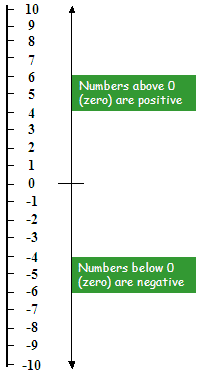 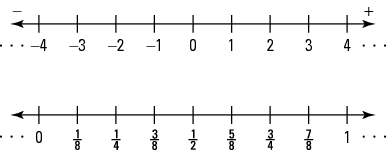 Lesson 2.3 Adding/Subtracting Rational Numbers (Decimals)EQ: ____________________________________________________________________________________________________________________KEY IDEA:_________________________________________________________________________________________________________________________________________________________________________ADDING and SUBTRACTING DECIMALS:1. Rewrite the problem, placing the number with the GREATER absolute value on top of the other (LINE UP THE DECIMALS).2. USE the RATIONAL NUMBERS Cheat Sheet- EX1:    - 4.05 + - 7.62		EX2: - 3.92 + 6.89EX3:  Evaluate x + 2y when x= - 3.5 and y= 1.7EX4:    12.8 - 21.6EX 5:	- 3.92 - 6.89EX3: Find the distance (DIFFERENCE) between two numbers on a number line.  